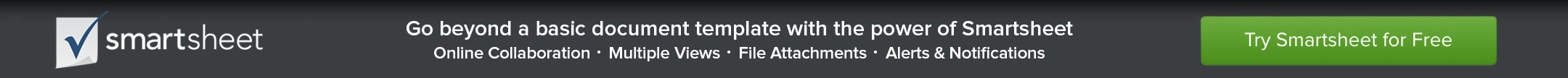 MAGAZZINO KANBAN CARD ARTICOLO N. ARTICOLO N. ARTICOLO N. ARTICOLO N. ARTICOLO N. ARTICOLO N.100001100001100001100002100002100002DESCRIZIONE DELL'OGGETTODESCRIZIONE DELL'OGGETTODESCRIZIONE DELL'OGGETTODESCRIZIONE DELL'OGGETTODESCRIZIONE DELL'OGGETTODESCRIZIONE DELL'OGGETTOFORNITOREFORNITOREFORNITOREFORNITOREFORNITOREFORNITOREARMADIO DATISCAFFALEBIDONEARMADIO DATISCAFFALEBIDONETEMPI DI CONSEGNA IN GIORNITEMPI DI CONSEGNA IN GIORNITEMPI DI CONSEGNA IN GIORNITEMPI DI CONSEGNA IN GIORNITEMPI DI CONSEGNA IN GIORNITEMPI DI CONSEGNA IN GIORNIINVENTARIO MINIMORIORDINA PARTESTD. QUANTITÀ DELL'ORDINEINVENTARIO MINIMORIORDINA PARTESTD. QUANTITÀ DELL'ORDINE100001100001100001100002100002100002 ARTICOLO N. ARTICOLO N. ARTICOLO N. ARTICOLO N. ARTICOLO N. ARTICOLO N.100003100003100003100004100004100004DESCRIZIONE DELL'OGGETTODESCRIZIONE DELL'OGGETTODESCRIZIONE DELL'OGGETTOFORNITOREFORNITOREFORNITOREFORNITOREFORNITOREFORNITOREARMADIO DATISCAFFALEBIDONEARMADIO DATISCAFFALEBIDONETEMPI DI CONSEGNA IN GIORNITEMPI DI CONSEGNA IN GIORNITEMPI DI CONSEGNA IN GIORNITEMPI DI CONSEGNA IN GIORNITEMPI DI CONSEGNA IN GIORNITEMPI DI CONSEGNA IN GIORNIINVENTARIO MINIMORIORDINA PARTESTD. QUANTITÀ DELL'ORDINEINVENTARIO MINIMORIORDINA PARTESTD. QUANTITÀ DELL'ORDINE100003100003100003100004100004100004